Communiqué de presseDes abeilles et des hommes.Préservation de la biodiversité et sécurisation de l’espace de travail.Le site ACC M est situé sur un couloir d’essaimage. Chaque année des essaims viennent se loger dans différents bâtiments compromettant ainsi la sécurité du personnel. Comment préserver les abeilles ?Une ruche.C’est David Seeruttun, salarié chez ACC M et apiculteur, qui a proposé au comité de direction de mettre une ruche sur le couloir d’essaimage. Le site D’ACC M étant très étendu il a été simple d’y installer une ruche en conformité avec la législation – soit à plus de 20 mètres des bâtiments ou de la voie publique.
A la suite de la validation du comité de direction la ruche a été installée début avril.Aller plus loin, nourrir les abeilles.Dominique Château-Annaud, salarié au service informatique chez ACC M et passionné de botanique, dans la droite ligne de l’esprit de solidarité qui anime l’entreprise, s’est proposé de se charger de la végétalisation du site industriel.
« J’en ai rêvé, il m’ont devancé » dit-il à propos du comité de direction.
Tout un processus vert est donc lancé au sein d’ACC M. Processus qui pourra également bénéficier des conseils de la métropole.  « Pour embellir les rues tout en apportant une réponse aux enjeux énergétiques et écologiques, la Métropole encourage ses habitants à devenir les jardiniers de leur propre quartier. » peut-on lire sur le site https://www.clermontmetropole.eu/ sous la rubrique Transition énergétique et écologique.Un cœur vert.ACC M est situé au sein même du futur écoquartier Saint-Jean, où va être créé le grand parc métropolitain du Pré-la-Reine, composé d’une vallée sportive en plein air et d’un parc linéaire.ACC M, Saint-Jean, la métropole convergent pour le  « mieux- vivre » et l’environnement.Contact : Cyril GrisetTéléphone  : 06 41 81 15 31cyril.griset@acc-m.fr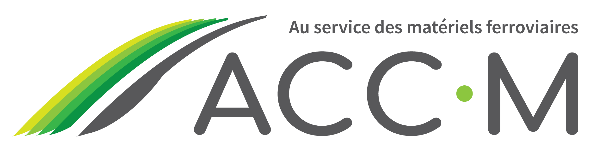 